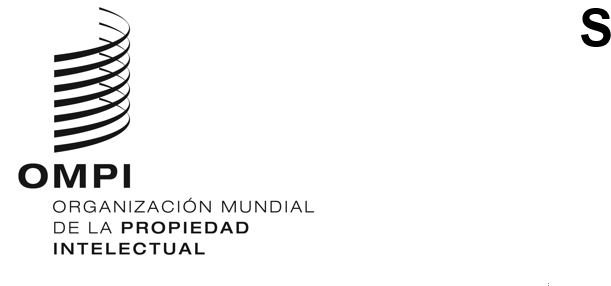 A/65/2 prov.1ORIGINAL: inglésFECHA: 11 de abril de 2024Asambleas de los Estados miembros de la OMPISexagésima quinta serie de reunionesGinebra, 9 a 17 de julio de 2024LISTA DE DOCUMENTOSpreparada por la SecretaríaPUNTO 1 DEL ORDEN DEL DÍA	APERTURA DE LA SERIE DE REUNIONESA/65/INF/1 (Información general)PUNTO 2 DEL ORDEN DEL DÍA	APROBACIÓN DEL ORDEN DEL DÍAA/65/1 Prov.1 (Proyecto de orden del día consolidado)A/65/2 Prov.1 (Lista de documentos)PUNTO 3 DEL ORDEN DEL DÍA	INFORME DEL DIRECTOR GENERAL A LAS ASAMBLEAS DE LA OMPIEl informe podrá consultarse en el sitio web de la OMPI.PUNTO 4 DEL ORDEN DEL DÍA	DECLARACIONES GENERALESLas declaraciones generales presentadas por las delegaciones podrán consultarse en el sitio web de la OMPI.PUNTO 5 DEL ORDEN DEL DÍA	ELECCIÓN DE LAS MESASA/65/INF/2 (Mesas)PUNTO 6 DEL ORDEN DEL DÍA	ADMISIÓN DE OBSERVADORESA/65/3 (Admisión de observadores)PUNTO 7 DEL ORDEN DEL DÍA	PROYECTOS DE ORDEN DEL DÍA PARA LOS PERÍODOS ORDINARIOS DE SESIONES DE 2025A/65/4 (Proyectos de orden del día para los períodos ordinarios de sesiones de 2025 de la Asamblea General de la OMPI, la Conferencia de la OMPI, la Asamblea de la Unión de París y la Asamblea de la Unión de Berna)PUNTO 8 DEL ORDEN DEL DÍA	INFORMES DE AUDITORÍA Y SUPERVISIÓNWO/GA/57/1 (Informe de la Comisión Consultiva Independiente de Supervisión (CCIS))A/65/5 (Informe del auditor externo)WO/GA/57/2 (Informe anual del director de la División de Supervisión Interna (DSI))A/65/6 (Lista de decisiones adoptadas por el Comité del Programa y Presupuesto) PUNTO 9 DEL ORDEN DEL DÍA	INFORME DEL COMITÉ DEL PROGRAMA Y PRESUPUESTO (PBC)A/65/6 (Lista de decisiones adoptadas por el Comité del Programa y Presupuesto) PUNTO 10 DEL ORDEN DEL DÍA	INFORMES DE LOS COMITÉS DE LA OMPIWO/GA/57/3 (Informe del Comité Permanente de Derecho de Autor y Derechos Conexos (SCCR))WO/GA/57/4 (Informe del Comité Permanente sobre el Derecho de Patentes (SCP))WO/GA/57/5 (Informe del Comité Permanente sobre el Derecho de Marcas, Diseños Industriales e Indicaciones Geográficas (SCT))WO/GA/57/6 (Informe del Comité de Desarrollo y Propiedad Intelectual (CDIP) y reseña sobre la aplicación de las recomendaciones de la Agenda para el Desarrollo)WO/GA/57/7 (Informe del Comité Intergubernamental sobre Propiedad Intelectual y Recursos Genéticos, Conocimientos Tradicionales y Folclore (CIG))WO/GA/57/8 (Informe del Comité de Normas Técnicas de la OMPI (CWS))WO/GA/57/9 (Informe del Comité Asesor sobre Observancia (ACE))PUNTO 11 DEL ORDEN DEL DÍA	SISTEMA DEL PCTPCT/A/56/1 (Examen de los criterios correspondientes a las reducciones de tasas para los solicitantes de algunos países y modificación de las directrices para actualizar las listas de Estados que satisfacen los criterios)PCT/A/56/2 (Propuestas de modificación del Reglamento del PCT)PUNTO 12 DEL ORDEN DEL DÍA	SISTEMA DE MADRIDMM/A/58/1	(Informe del Grupo de Trabajo sobre el Desarrollo Jurídico del Sistema de Madrid para el Registro Internacional de Marcas)PUNTO 13 DEL ORDEN DEL DÍA	SISTEMA DE LA HAYAH/A/44/1 (Suspensión de la aplicación del Acta de 1960 y modificaciones consiguientes que se propone introducir en el Reglamento Común)H/A/44/2 (Propuestas de modificación del Reglamento Común con respecto a la Regla 14 y a la Tabla de tasas)PUNTO 14 DEL ORDEN DEL DÍA	CENTRO DE ARBITRAJE Y MEDIACIÓN DE LA OMPI, Y NOMBRES DE DOMINIOWO/GA/57/10 (Centro de Arbitraje y Mediación de la OMPI, y nombres de dominio)PUNTO 15 DEL ORDEN DEL DÍA	 ASAMBLEA DE LA UNIÓN DE BUDAPESTBP/A/41/1 (Informe de actividades sobre el funcionamiento del Sistema de Budapest)PUNTO 16 DEL ORDEN DEL DÍA TRATADO DE MARRAKECH PARA FACILITAR EL ACCESO A LAS OBRAS PUBLICADAS A LAS PERSONAS CIEGAS, CON DISCAPACIDAD VISUAL O CON OTRAS DIFICULTADES PARA ACCEDER AL TEXTO IMPRESOMVT/A/9/1	(Situación del Tratado de Marrakech)PUNTO 17 DEL ORDEN DEL DÍA	INFORME SOBRE EL RESULTADO DE LA DE LA CONFERENCIA DIPLOMÁTICA PARA LA CELEBRACIÓN DE UN INSTRUMENTO JURÍDICO INTERNACIONAL RELATIVO A LA PROPIEDAD INTELECTUAL, LOS RECURSOS GENÉTICOS Y LOS CONOCIMIENTOS TRADICIONALES ASOCIADOS A LOS RECURSOS GENÉTICOSWO/GA/57/11 (Informe sobre el resultado de la Conferencia Diplomática para la Celebración de un Instrumento Jurídico Internacional relativo a la Propiedad Intelectual, los Recursos Genéticos y los Conocimientos Tradicionales Asociados a los Recursos Genéticos)PUNTO 18 DEL ORDEN DEL DÍA ASISTENCIA Y APOYO AL SECTOR DE LA INNOVACIÓN Y LA CREATIVIDAD Y AL SISTEMA DE PROPIEDAD INTELECTUAL DE UCRANIAA/65/7 (Informe sobre la asistencia y el apoyo al sector de la innovación y la creatividad y al sistema de propiedad intelectual de Ucrania)PUNTO 19 DEL ORDEN DEL DÍA INFORMES SOBRE ASUNTOS RELATIVOS AL PERSONALWO/CC/83/INF/1 (Informe anual sobre recursos humanos)WO/CC/83/INF/2 (Informe anual de la Oficina de Ética Profesional)PUNTO 20 DEL ORDEN DEL DÍA	ENMIENDAS AL ESTATUTO Y REGLAMENTO DEL PERSONALWO/CC/83/1 (Enmiendas al Estatuto y Reglamento del Personal)PUNTO 21 DEL ORDEN DEL DÍA	APROBACIÓN DEL INFORMEInforme resumidoPUNTO 22 DEL ORDEN DEL DÍA	CLAUSURA DE LA SERIE DE REUNIONESLISTA DE DOCUMENTOS POR SIGNATURASignatura: 	Título del documentoA/65/INF/1	Información generalA/65/INF/2	Mesas directivasA/65/INF/3	Adhesiones a los tratados administrados por la OMPI y situación de la reforma estatutariaA/63/INF/4	Situación relativa al pago de las contribuciones al 31 de mayo de 2024A/65/INF/5 Prov.	Lista provisional de participantes (inglés, francés)A/65/1 Prov.1	Proyecto de orden del día consolidadoA/65/2 Prov.1	Lista de documentosA/65/3	Admisión de observadores A/65/4	Proyectos de orden del día para los períodos ordinarios de sesiones de 2025 de la Asamblea General de la OMPI, la Conferencia de la OMPI, la Asamblea de la Unión de París y la Asamblea de la Unión de Berna A/65/5	Informe del auditor externoA/65/6	Lista de decisiones adoptadas por el Comité del Programa y PresupuestoA/65/7	Informe sobre la asistencia y el apoyo al sector de la innovación y la creatividad y al sistema de propiedad intelectual de Ucrania WO/GA/57/1	Informe de la Comisión Consultiva Independiente de Supervisión (CCIS)WO/GA/57/2	Informe anual del director de la División de Supervisión Interna (DSI)WO/GA/57/3	Informe del Comité Permanente de Derecho de Autor y Derechos Conexos (SCCR)WO/GA/57/4	Informe del Comité Permanente sobre el Derecho de Patentes (SCP)WO/GA/57/5	Informe del Comité Permanente sobre el Derecho de Marcas, Diseños Industriales e Indicaciones Geográficas (SCT)WO/GA/57/6	Informe del Comité de Desarrollo y Propiedad Intelectual (CDIP) y reseña sobre la aplicación de las recomendaciones de la Agenda para el DesarrolloWO/GA/57/7	Informe sobre el Comité Intergubernamental sobre Propiedad Intelectual y Recursos Genéticos, Conocimientos Tradicionales y Folclore (CIG)WO/GA/57/8	Informe del Comité de Normas Técnicas de la OMPI (CWS)WO/GA/57/9	Informe del Comité Asesor sobre Observancia (ACE)WO/GA/57/10	Centro de Arbitraje y Mediación de la OMPI, y nombres de dominioWO/GA/57/11	Informe sobre el resultado de la de la Conferencia Diplomática para la Celebración de un Instrumento Jurídico Internacional relativo a la Propiedad Intelectual, los Recursos Genéticos y los Conocimientos Tradicionales Asociados a los Recursos GenéticosWO/CC/83/INF/1	Informe anual sobre recursos humanosWO/CC/83/INF/2	Informe anual de la Oficina de Ética ProfesionalWO/CC/83/1	Enmiendas al Estatuto y Reglamento del PersonalPCT/A/56/1	Examen de los criterios correspondientes a las reducciones de tasas para los solicitantes de algunos países y modificación de las directrices para actualizar las listas de Estados que satisfacen los criteriosPCT/A/56/2	Propuestas de modificación del Reglamento del PCTMM//58/1	Informe del Grupo de Trabajo sobre el Desarrollo Jurídico del Sistema de Madrid para el Registro Internacional de MarcasH/A/44/1	Suspensión de la aplicación del Acta de 1960 y modificaciones consiguientes que se propone introducir en el Reglamento ComúnH/A/44/2	Propuestas de modificación del Reglamento Común con respecto a la Regla 14 y a la Tabla de tasas BP/A/41/1	Informe de actividades sobre el funcionamiento del Sistema de BudapestMVT/A/9/1	Situación del Tratado de MarrakechMVT/A/9/INF/1	Informe sobre el Consorcio de Libros Accesibles[Fin del documento]